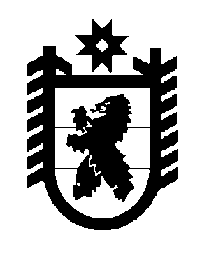 Российская Федерация Республика Карелия    ПРАВИТЕЛЬСТВО РЕСПУБЛИКИ КАРЕЛИЯПОСТАНОВЛЕНИЕ                                       от  23 марта 2016 года № 108-Пг. Петрозаводск О Порядке использования средств бюджета Республики Карелия на реализацию мероприятий в сфере занятости населенияПравительство Республики Карелия п о с т а н о в л я е т:1. Утвердить прилагаемый Порядок использования средств бюджета Республики Карелия на реализацию мероприятий в сфере занятости населения.2. Действие настоящего постановления распространяется на право-отношения, возникшие с 1 января 2016 года.           Глава Республики  Карелия                       			      	        А.П. ХудилайненПорядокиспользования средств бюджета Республики Карелия на реализацию мероприятий в сфере занятости населения1. Настоящий Порядок определяет правила использования средств бюджета Республики Карелия, зарезервированных в составе бюджетных ассигнований на реализацию мероприятий в сфере занятости населения (далее – зарезервированные средства). Зарезервированные средства используются в целях оказания содействия трудоустройству незанятых инвалидов на оборудованные (оснащенные) для них рабочие места (далее – дополнительное  мероприятие).2. Средства бюджета Республики Карелия на реализацию дополни-тельного мероприятия предоставляются:1) юридическим лицам (за исключением государственных (муници-пальных) учреждений), индивидуальным предпринимателям, физическим лицам – производителям товаров, работ, услуг – в форме субсидий в порядке, определенном постановлением Правительства Республики Карелия от 5 февраля 2008 года № 24-П «О предоставлении субсидий юридическим лицам (за исключением субсидий государственным (муниципальным) учреждениям), индивидуальным предпринимателям, физическим лицам – производителям товаров, работ, услуг из бюджета Республики Карелия»;2) бюджетным и автономным учреждениям Республики Карелия – в форме субсидий на иные цели в порядке и на условиях, определенных нормативным правовым актом Правительства Республики Карелия, устанавливающим порядок предоставления из бюджета Республики Карелия субсидий бюджетным и автономным учреждениям Республики Карелия на иные цели;3) казенным учреждениям Республики Карелия – в форме бюджетных ассигнований на оказание государственных услуг (выполнение работ) физическим и юридическим лицам;4) бюджетам муниципальных образований – в форме иных меж-бюджетных трансфертов на оказание муниципальных услуг (выполнение работ) физическим и юридическим лицам муниципальными учреждениями.3. Предоставление средств бюджета Республики Карелия на реализацию дополнительного мероприятия осуществляется на основании соглашений (договоров), заключаемых государственным казенным учреждением службы занятости населения Республики Карелия с юридическими лицами (за исключением государственных (муниципальных) учреждений), индивидуальными предпринимателями, физическими лицами – производителями товаров, работ, услуг, казенными, бюджетными и автономными учреждениями Республики Карелия, органами местного самоуправления муниципальных образований соответственно.В случае если стороной соглашения (договора) является казенное или бюджетное учреждение Республики Карелия, такое соглашение (договор) подлежит согласованию с Министерством труда и занятости Республики Карелия и соответствующим главным распорядителем бюджетных средств, в ведении которого находится данное учреждение. Средства на реализацию дополнительного мероприятия предоставляются главному распорядителю бюджетных средств, в ведении которого находится соответствующее учреждение, путем перераспределения бюджетных ассигнований и лимитов бюджетных обязательств между Министерством труда и занятости Республики Карелия и соответствующими главными распорядителями средств бюджета Республики Карелия.Предоставление средств бюджета Республики Карелия на реализацию дополнительного мероприятия бюджетам муниципальных образований осуществляется на основании соглашений (договоров), заключаемых Министерством труда и занятости Республики Карелия с органами местного самоуправления муниципальных образований, в соответствии с правовыми актами Правительства Республики Карелия о распределении иных межбюджетных трансфертов бюджетам муниципальных образований на указанные цели.___________Утвержден постановлением Правительства Республики Карелия от 23 марта 2016 года № 108-П